※要予約（詳細はお問い合わせ下さい。）　　　　　　問合せ連絡先： 0798－20－５６０８（ぽっかぽかひろば）ＦＡＸ共用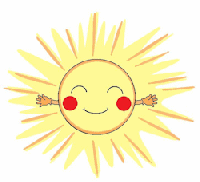 月火水木金土日12午前中休館3休館親子着付け教室（９時半～11時半）4休館5午前中休館6レクリエーション　吹き矢教室　（１０時～１２時）子ども和太鼓教室　　（19時～20時）7パソコン教室※（10時～11時半）健康気功教室（10時～11時半）8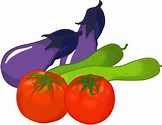 野菜販売9午前休館ボッチャ教室（１３時半～３時半）つながりカフェ（１3時半～１5時半）10脳トレ健康体操（１０時半～１１時半）11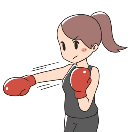 ボクササイズ※（10時半～11時半）休館1２時～15時1213午前中休館しの笛教室　　（18時～19時）14健康気功教室（10時～11時半）15野菜販売16休館1２時～15時17午前中休館181920レクリエーション　吹き矢教室　（１０時～１２時）休館1２時～15時子ども和太鼓教室　　（１9時～20時）21健康気功教室（10時～11時半）22野菜販売23（勤労感謝の日）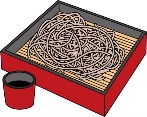 午前中休館お蕎麦屋さん（１２時オープン）24午前中休館25ボクササイズ※（10時半～11時半）2627午前中休館しの笛教室　　（18時～19時）28健康気功教室（10時～11時半）29野菜販売30午前中休館